                                                 Асылбекова Надежда Бакубаевна,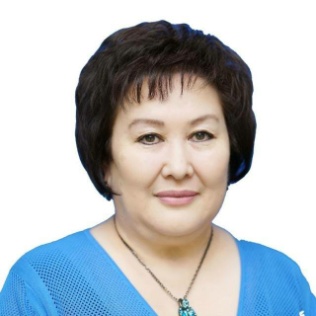 учитель русского языка ГУ «СОШ №2 города Павлодара» Павлодарской области.§ 66. Строители слов. Словообразование прилагательных.Класс: Класс: 66Цели обучения, которым посвящён урок:Цели обучения, которым посвящён урок:6.2.3.1 – соблюдать лексические нормы, связанные с выбором соответствующих слов, избегая повторов;6.3.3.1 – формулировать вопросы, направленные на оценку содержания текста, и отвечать на вопросы, выражая свое мнение по теме и/или поднимаемой проблеме;6.4.3.1 – представлять информацию в виде иллюстраций, сюжетных рисунков, комиксов, в т.ч. с использованием информационно-коммуникативных технологий.6.2.3.1 – соблюдать лексические нормы, связанные с выбором соответствующих слов, избегая повторов;6.3.3.1 – формулировать вопросы, направленные на оценку содержания текста, и отвечать на вопросы, выражая свое мнение по теме и/или поднимаемой проблеме;6.4.3.1 – представлять информацию в виде иллюстраций, сюжетных рисунков, комиксов, в т.ч. с использованием информационно-коммуникативных технологий.Ожидаемый результат:Ожидаемый результат:Все учащиеся смогут: познакомиться с основными способами образования имен прилагательных;работать со словообразовательной моделью, применять алгоритм при определении способа образования прилагательных; различить значение однокоренных слов и употреблять их в речи.Все учащиеся смогут: познакомиться с основными способами образования имен прилагательных;работать со словообразовательной моделью, применять алгоритм при определении способа образования прилагательных; различить значение однокоренных слов и употреблять их в речи.Ожидаемый результат:Ожидаемый результат:Большинство учащихся будут уметь: указать способы образования прилагательных; какими способами образованы эти имена прилагательные.Большинство учащихся будут уметь: указать способы образования прилагательных; какими способами образованы эти имена прилагательные.Ожидаемый результат:Ожидаемый результат:Некоторые учащиеся смогут: рассмотреть словообразовательную модель и рассуждать, что общего могут придать суффикс и окончание; какой морфемой будут различаться все эти слова; объяснить, почему у всех этих слов разное лексическое значение;доказать, что корень является главной морфемой, без которой не может существовать слово.Некоторые учащиеся смогут: рассмотреть словообразовательную модель и рассуждать, что общего могут придать суффикс и окончание; какой морфемой будут различаться все эти слова; объяснить, почему у всех этих слов разное лексическое значение;доказать, что корень является главной морфемой, без которой не может существовать слово.Критерии успеха:Критерии успеха:Учащийся достиг цели обучения, если: научится работать со словообразовательной моделью; применит алгоритм при определении способа образования прилагательных; различит значение однокоренных слов и употребит их в речи.Учащийся достиг цели обучения, если: научится работать со словообразовательной моделью; применит алгоритм при определении способа образования прилагательных; различит значение однокоренных слов и употребит их в речи.Языковая цель:Языковая цель:Учащиеся могут: строить речь логично и последовательно, демонстрируя нормы устной и письменной речи.Ключевые слова и фразы: жалостный, жалостливый, простой, простенький, простоватый.Используемый язык для диалога/письма на уроке: русский.Вопросы для обсуждения: Как образуются имена прилагательные?Учащиеся могут: строить речь логично и последовательно, демонстрируя нормы устной и письменной речи.Ключевые слова и фразы: жалостный, жалостливый, простой, простенький, простоватый.Используемый язык для диалога/письма на уроке: русский.Вопросы для обсуждения: Как образуются имена прилагательные?Материал прошедшихуроков:Материал прошедшихуроков:Этот раздел построен на знаниях и навыках, приобретенных в предыдущих классах, в том числе на тех, которые направлены на восприятие и оценку аудиоматериалов, на анализ текста, на формирование грамотности речи.Этот раздел построен на знаниях и навыках, приобретенных в предыдущих классах, в том числе на тех, которые направлены на восприятие и оценку аудиоматериалов, на анализ текста, на формирование грамотности речи.План урока:План урока:План урока:План урока:ПланируемоеВремя:Запланированная деятельностьЗапланированная деятельностьРесурсы0-2 мин.I. Организационный момент. Создание коллаборативной среды.Игра «Хорошее настроение». Похлопайте в ладоши те, у кого сегодня хорошее настроение. Посмотрите друг на друга – улыбнитесь и пожелайте удачного дня!I. Организационный момент. Создание коллаборативной среды.Игра «Хорошее настроение». Похлопайте в ладоши те, у кого сегодня хорошее настроение. Посмотрите друг на друга – улыбнитесь и пожелайте удачного дня!Начало урокаII. Актуализация знаний. Повторение и обобщение изученного по слайдам.Проверка домашнего задания. Упр. 8. Выписать слова, образованные приставочным, суффиксальным, приставочно-суффиксальным способами.Сравните данные примеры. Подумайте, какими способами образованы эти имена прилагательные. свобод – н – ый мир – ов – ой правд – ив – ый бес – смерт – н – ый(Деятельность учащихся) Ученики производят морфемный разбор слов и определяют тему урока.III. Изучение нового материала. Задания 1-го уровня (знание, понимание)К Упр.1. Перед вами словообразовательная модель, по которой образованы многие слова в русском языке. Суффикс и окончание придают этим словам что-то общее. Что? Какой морфемой будут различаться все эти слова? Объясните, почему у всех этих слов разное лексическое значение. Докажите, что корень является главной морфемой, без которой не может существовать слово.Учимся применять правило!Основные способы образования имён прилагательных: суффиксальный, приставочный, приставочно-суффиксальный. Чтобы определить способ образования слова, рассуждайте так: березовый (сок) – (сок) березы. Значит, слово березовый образовано от слова береза, из которого взята основа берез- и к которой прибавлен суффикс -ов-; следовательно, это суффиксальный способ образования.Упр. 1. Прочитайте текст. Какими примерами из своей жизни вы можете доказать, что язык – это средство общения? Запишите ответ на этот вопрос. Есть ли в них уменьшительно-ласкательное значение? Выпишите их и обозначьте морфемы. От каких слов они образованы?1) С у ф ф и к с а л ь н ы й способ: довер(ять) + -чив-(ый) = доверчивый; цен(а) + -н-(ый) = ценный. 2) П р и с т а в о ч н ы й способ: не- + приятный = неприятный; без- + грамотный = безграмотный. 3) П р и с т а в о ч н о - с у ф ф и к с а л ь н ы й способ: за- + мор(е) + -ск-(ий) = заморский; под- + Москв(а) + -н-(ый) = подмосковный.II. Актуализация знаний. Повторение и обобщение изученного по слайдам.Проверка домашнего задания. Упр. 8. Выписать слова, образованные приставочным, суффиксальным, приставочно-суффиксальным способами.Сравните данные примеры. Подумайте, какими способами образованы эти имена прилагательные. свобод – н – ый мир – ов – ой правд – ив – ый бес – смерт – н – ый(Деятельность учащихся) Ученики производят морфемный разбор слов и определяют тему урока.III. Изучение нового материала. Задания 1-го уровня (знание, понимание)К Упр.1. Перед вами словообразовательная модель, по которой образованы многие слова в русском языке. Суффикс и окончание придают этим словам что-то общее. Что? Какой морфемой будут различаться все эти слова? Объясните, почему у всех этих слов разное лексическое значение. Докажите, что корень является главной морфемой, без которой не может существовать слово.Учимся применять правило!Основные способы образования имён прилагательных: суффиксальный, приставочный, приставочно-суффиксальный. Чтобы определить способ образования слова, рассуждайте так: березовый (сок) – (сок) березы. Значит, слово березовый образовано от слова береза, из которого взята основа берез- и к которой прибавлен суффикс -ов-; следовательно, это суффиксальный способ образования.Упр. 1. Прочитайте текст. Какими примерами из своей жизни вы можете доказать, что язык – это средство общения? Запишите ответ на этот вопрос. Есть ли в них уменьшительно-ласкательное значение? Выпишите их и обозначьте морфемы. От каких слов они образованы?1) С у ф ф и к с а л ь н ы й способ: довер(ять) + -чив-(ый) = доверчивый; цен(а) + -н-(ый) = ценный. 2) П р и с т а в о ч н ы й способ: не- + приятный = неприятный; без- + грамотный = безграмотный. 3) П р и с т а в о ч н о - с у ф ф и к с а л ь н ы й способ: за- + мор(е) + -ск-(ий) = заморский; под- + Москв(а) + -н-(ый) = подмосковный.Середина урока20 мин.IV. Освоение изученного материала. Задания 2-го уровня (применение).Работа по тексту. Послушайте текст.Масленица – древний славянский праздник.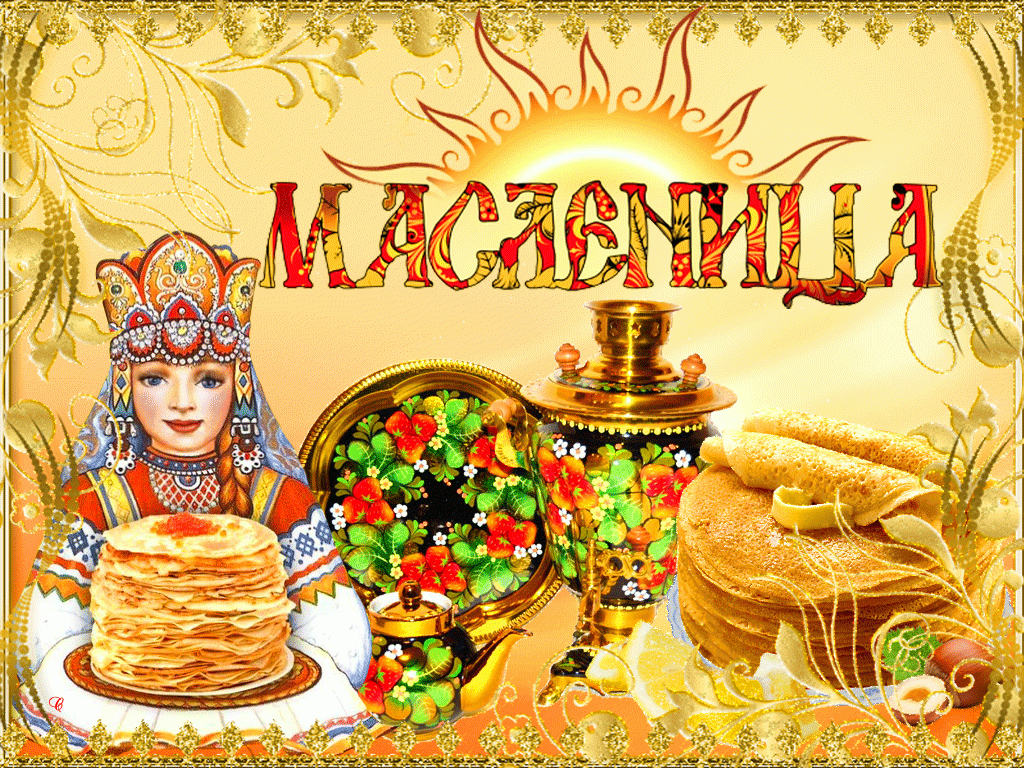 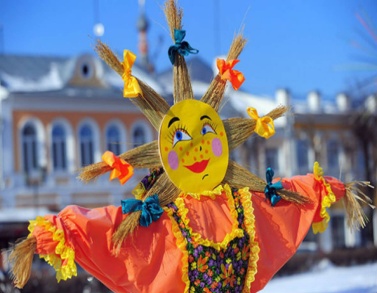 Масленица – это весёлые проводы зимы, озарённые радостным ожиданием близкого тепла, весеннего обновления природы. Народ  старался вволю накататься с гор, поиграть в снежки, поучаствовать в строительстве и штурме снежных крепостей, принять участие в кулачных боях. А главным угощением были блины. Они имели особое значение: круглые, румяные, горячие – блины стали символом солнца, которое всё ярче разгоралось, удлиняя дни.Словарная работа: вволю – достаточно, штурм – атака, озарённые – озарить – ярко светить.Работа в группах. Деление на группы.Упр. 4. Составьте и запишите словосочетания, используя слова из правого и левого столбиков. Укажите, какой морфемой различаются однокоренные слова. Читая, соблюдайте правильное произношение. Докажите, что данные пары прилагательных являются паронимами. Паронимы – слова, разные по значению, но сходные по звучанию. Лесной – лесистый, каменный – каменистый.Упр. 6. Спишите прилагательные. Обозначьте суффиксы и определите, какое значение они придают словам. Составьте с любыми тремя прилагательными распространённые предложения.Физминутка.«Потрудились – отдахнем,Встанем, глубоко вздохнем.Руки в стороны, вперед,Влево, вправо поворот.Раз – наклон и прямо встать,Руки вниз и вверх поднять.Руки плавно опустили,Всем улыбки подарили.»V. Закрепление изученного материала. Задания 3-го уровня (создание, оценивание).Упр. 7. Спишите прилагательные. Обозначьте суффиксы и определите, какое значение они придают словам. Составьте с любыми тремя прилагательными распространенные предложения.Критерий оценивания:научится работать со словообразовательной моделью;применит алгоритм при определении способа образования прилагательных;различит значение однокоренных слов и употребит их в речи.IV. Освоение изученного материала. Задания 2-го уровня (применение).Работа по тексту. Послушайте текст.Масленица – древний славянский праздник.Масленица – это весёлые проводы зимы, озарённые радостным ожиданием близкого тепла, весеннего обновления природы. Народ  старался вволю накататься с гор, поиграть в снежки, поучаствовать в строительстве и штурме снежных крепостей, принять участие в кулачных боях. А главным угощением были блины. Они имели особое значение: круглые, румяные, горячие – блины стали символом солнца, которое всё ярче разгоралось, удлиняя дни.Словарная работа: вволю – достаточно, штурм – атака, озарённые – озарить – ярко светить.Работа в группах. Деление на группы.Упр. 4. Составьте и запишите словосочетания, используя слова из правого и левого столбиков. Укажите, какой морфемой различаются однокоренные слова. Читая, соблюдайте правильное произношение. Докажите, что данные пары прилагательных являются паронимами. Паронимы – слова, разные по значению, но сходные по звучанию. Лесной – лесистый, каменный – каменистый.Упр. 6. Спишите прилагательные. Обозначьте суффиксы и определите, какое значение они придают словам. Составьте с любыми тремя прилагательными распространённые предложения.Физминутка.«Потрудились – отдахнем,Встанем, глубоко вздохнем.Руки в стороны, вперед,Влево, вправо поворот.Раз – наклон и прямо встать,Руки вниз и вверх поднять.Руки плавно опустили,Всем улыбки подарили.»V. Закрепление изученного материала. Задания 3-го уровня (создание, оценивание).Упр. 7. Спишите прилагательные. Обозначьте суффиксы и определите, какое значение они придают словам. Составьте с любыми тремя прилагательными распространенные предложения.Критерий оценивания:научится работать со словообразовательной моделью;применит алгоритм при определении способа образования прилагательных;различит значение однокоренных слов и употребит их в речи.Конец урока РефлексияУкажите верные (В) или неверные (Н) ответы. Упр. 8.1) Слово беленький образовано суффиксальным способом.2) Слово сыроватый образовано приставочным способом.3) Слово бледноватый образовано приставочным способом.4) Прилагательное вишневый образовано от слова вишня.5) Прилагательное кошкин образовано от слова кошечка.Упр. Составьте синквейн к существительному песня.Домашнее задание: Упр. 5. Внимательно прочитайте слова. Определите, от каких слов они образованы. Определите способ словообразования. К любым двум прилагательным подберите подходящие по смыслу существительные.«Три М». Назовите три момента в ходе урока, когда вы успешно справились с заданиями, и одно действие, которое улучшит работу на следующем уроке.Укажите верные (В) или неверные (Н) ответы. Упр. 8.1) Слово беленький образовано суффиксальным способом.2) Слово сыроватый образовано приставочным способом.3) Слово бледноватый образовано приставочным способом.4) Прилагательное вишневый образовано от слова вишня.5) Прилагательное кошкин образовано от слова кошечка.Упр. Составьте синквейн к существительному песня.Домашнее задание: Упр. 5. Внимательно прочитайте слова. Определите, от каких слов они образованы. Определите способ словообразования. К любым двум прилагательным подберите подходящие по смыслу существительные.«Три М». Назовите три момента в ходе урока, когда вы успешно справились с заданиями, и одно действие, которое улучшит работу на следующем уроке.